Черных Кирилл Евдеевич - мой героический свёкрЧерных Вера Геннадьевна Проходят года, уходят из жизни те, кто спас мир от фашистской заразы. Мы с гордостью вспоминаем их ратные дела. В юбилейную 75 годовщину Победы в Великой Отечественной Войне 1941-1945 г. г. мне хочется рассказать о кавалере  Ордена « Красной Звезды » и обладателе медалей:За оборону СталинградаЗа освобождение ВаршавыЗа боевые заслугиЗа отвагуЗа взятие БерлинаЗа победу над Германией в Великой Отечественной Войне 1941- 1945 г. г.Дедушка моих детей: Евгения и Галины и прадед моих внуков: Валентина и Михаила.Родился Кирилл 10 марта 1917 года в семье старообрядцев Черных Евдея Лукича и Черных Ирины Фёдоровны в поселении Харитонова, что в Тарбагатайском районе БССР.Это были смутные революционные времена. Из-за каждого угла могла подкараулить шальная пуля как из винтовки белогвардейца, так и от тех кто испытывал симпатии к рабоче-крестьянской армии. Чтобы никто не слонялся без дела, родители приучали детей к работе по дому и огороду: обрабатывали овощи на грядках и в полях, ухаживали за скотиной, соблюдали чистоту и порядок дома. В семье старообрядцев это было в порядке вещей. Семья была очень трудолюбивой. Вместе с братом Михаилом у Кирилла детство было трудное и голодное. Как жили, какие трудности были, может сказать только тот, кто сам их испытал.Время не стоит на месте. Дети взрослели, возмужали, готовились к взрослой жизни.И в 1921 году Кирилл оформился на работу, что свидетельствует запись в трудовой книжке. Чтобы помочь своим трудягам-родителям, он кем только не был : и водовозом, и лесорубом, где получил травму глаза. Врачей специалистов по близости не было. Он стал инвалидом по зрению, один глаз совсем перестал видеть. Тут случилась ещё одна беда. Война. Кирилл долго умолял зачислить его на фронт, но получал отказ, тем временем в далёкой Сибири формировался 242 стрелковый полк. Наконец его зачислили в транспортную роту 242 стрелкового полка – Стрелком.В последствии отшучивался, мол «стрелять удобно- не надо прищуривать глаз».Ему было тогда 25 лет, как говорится, попал в самое пекло событий - « Сталинградское сражение». В марте призван, а в мае наш герой оборонял город Сталина.Уже в июле 1942 года Советскому командованию было ясно, что враг рвётся к Волге - матушке реке в районе Сталинграда, стремясь захватить этот важный стратегический пункт и крупнейший промышленный район страны.Великое сражение дало нашей стране героев : в их числе были и генералы, и рядовые бойцы, в том числе и Кирил, за что был награждён орденом «Красной Звезды». Сам генерал К.К. Рокоссовский пожал ему руку, поблагодарив за службу. Шла борьба за Мамаев Курган 138 дней. Это была переломная битва в ВОВ.Сталин издал приказ под № 227 « Ни шагу назад».« Всё дальше и дальше фронтовые дороги отдоляли меня от родимого дома» рассказывал уже в мирное время Кирилл Евдеевич.« Вышли на поступь к Варшаве, зимой 1945 г. велись бои на берегу реки Вислы. Сам город с 1939 г. находился под гнётом фашистов и их пособников из числа тех же поляков (такие тоже были). Враги разрушили столицу Польши до неузнаваемости. За 6 долгих лет из промышленного центра и процветающего города, изверги превратили в город мёртвых.Освобождали Варшаву 1ый Белорусский фронт и 1ая Армия Войска Польского, что позволило нам существенно продвинуться к границе Германии.За освобождение Варшавы была учреждена награда – медаль « За освобождение Варшавы». Её получили более 690 тыс. советских военнослужащих. И у нашего солдата на груди сияла  медаль «За освобождение Варшавы».Врага гнали в своё логово и каждый пятачок отвоёвывали преодолевая ожесточенное сопротивление. Вот уже поднят штурмовой флаг и наш герой с великой гордостью расписался на стенах поверженного рейхстага. Для него война закончилась!Вернулся домой, обнял мать, отца, поцеловал невесту, в последствии ставшей женой Степанида Матвеевна, которая и рассказала эту историю. У Кирилла Евдеевича и Степаниды Матвеевны дружная семья 4 сына: Михаил, Николай, Александр и  Фёдор, который является отцом моих детей. И один сын Степаниды Матвеевны от первого брака Владимир.Вырастила эта семейная пара прекрасных сыновей, 10 замечательных внуков и очень много правнуков.Все они работают, занимаются спортом, развиваются творчески. Кирилл вернулся к мирной жизни, работал на Республиканском ипподроме, испытывал и тренировал племенных лошадей. У него были и любимчики «Цыган», «Орлик». Был наездником. В 1956 году являлся участником Всесоюзной Сельскохозяйственной выставки и награждён медалью участника ВСХВ.В 1967 году коллегией министерства геологии РСФСР и президиума ЦК профсоюза рабочих геолого - разведочных работ занесён на доску почёта. В 1970 году был награждён  « За доблестный труд»Мы  любим деда, прадеда, брата, мужа за его доброту, смелость, ум, скромность. Мы его помним, чтим и гордимся.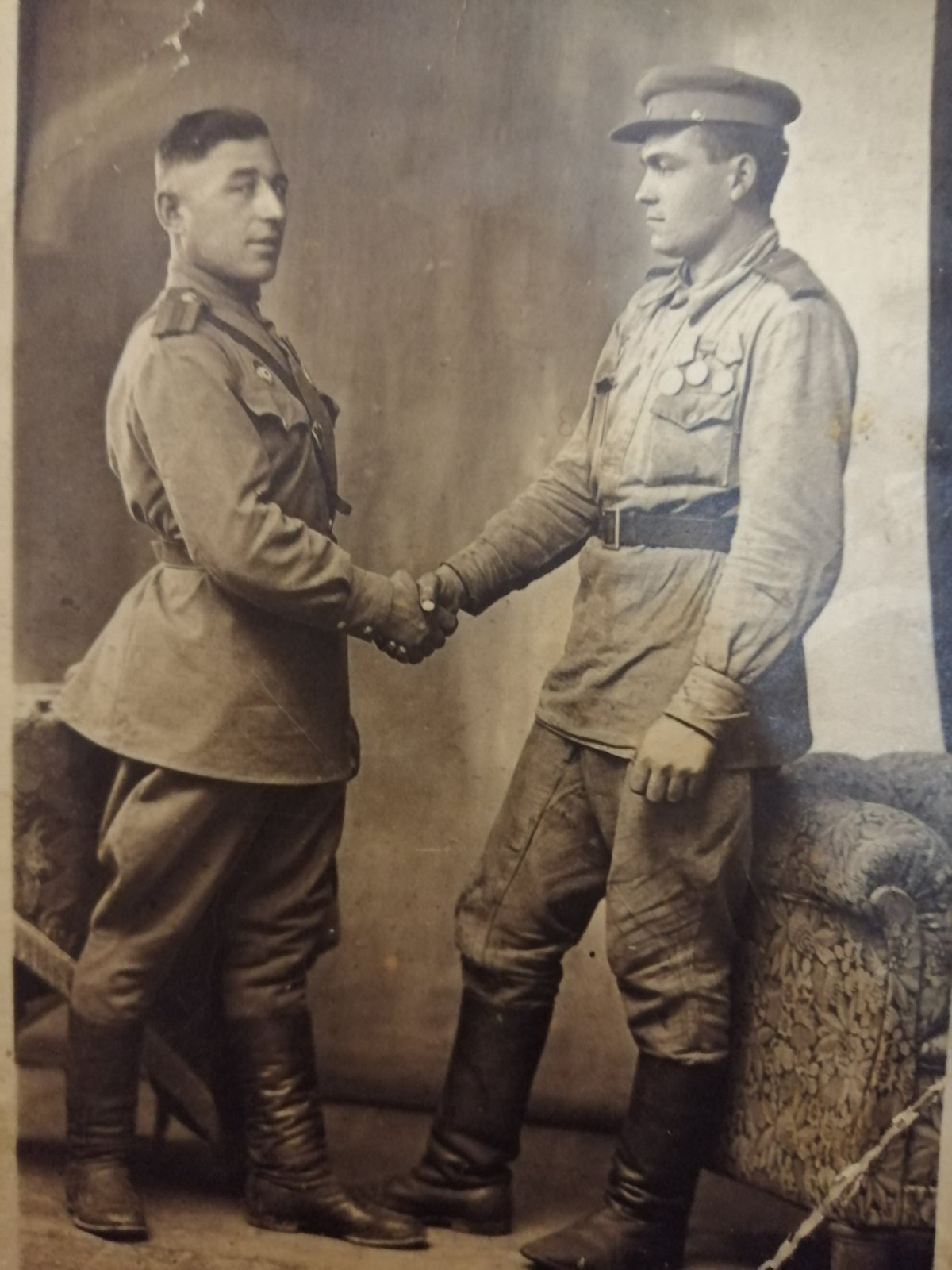 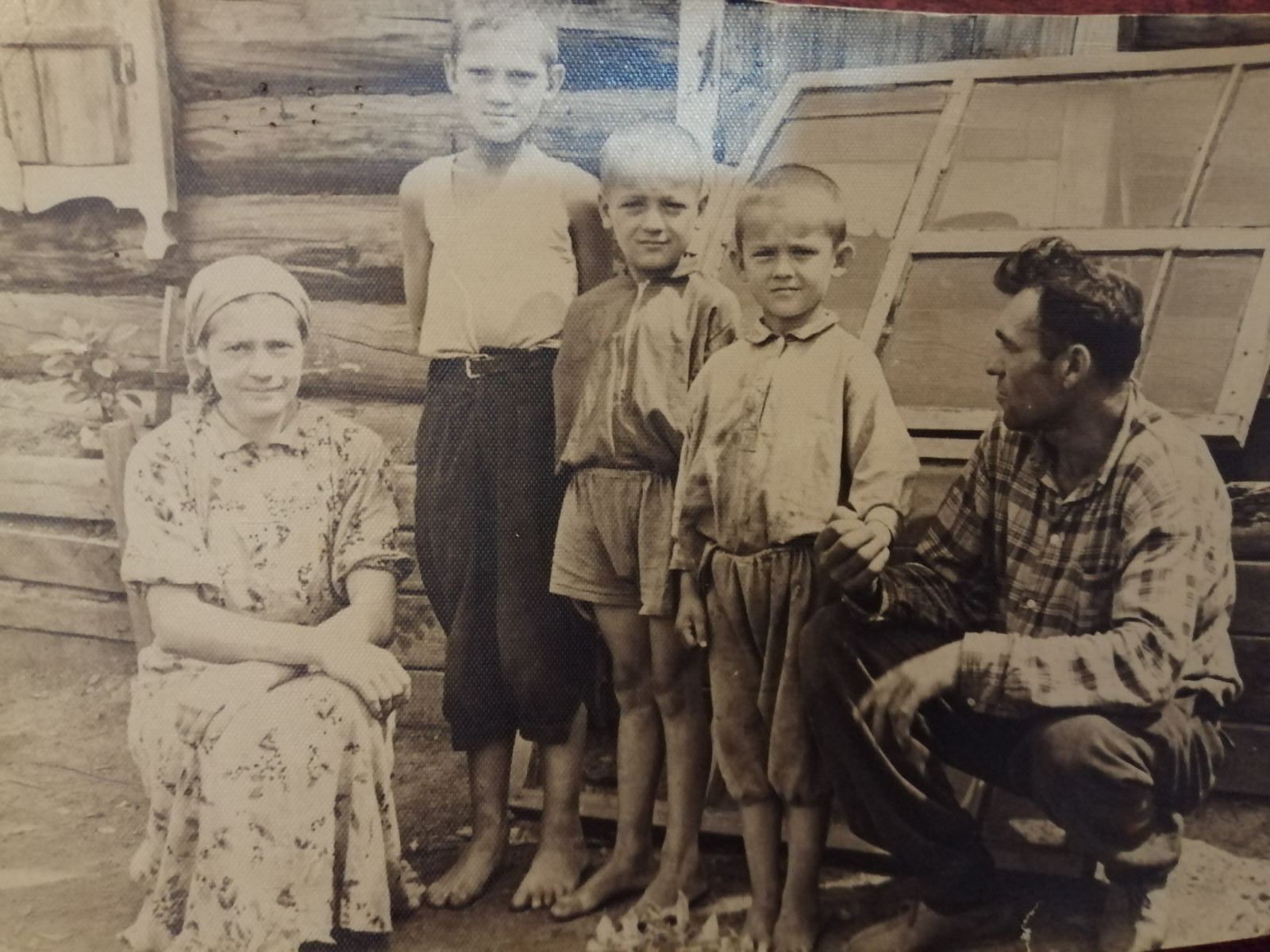 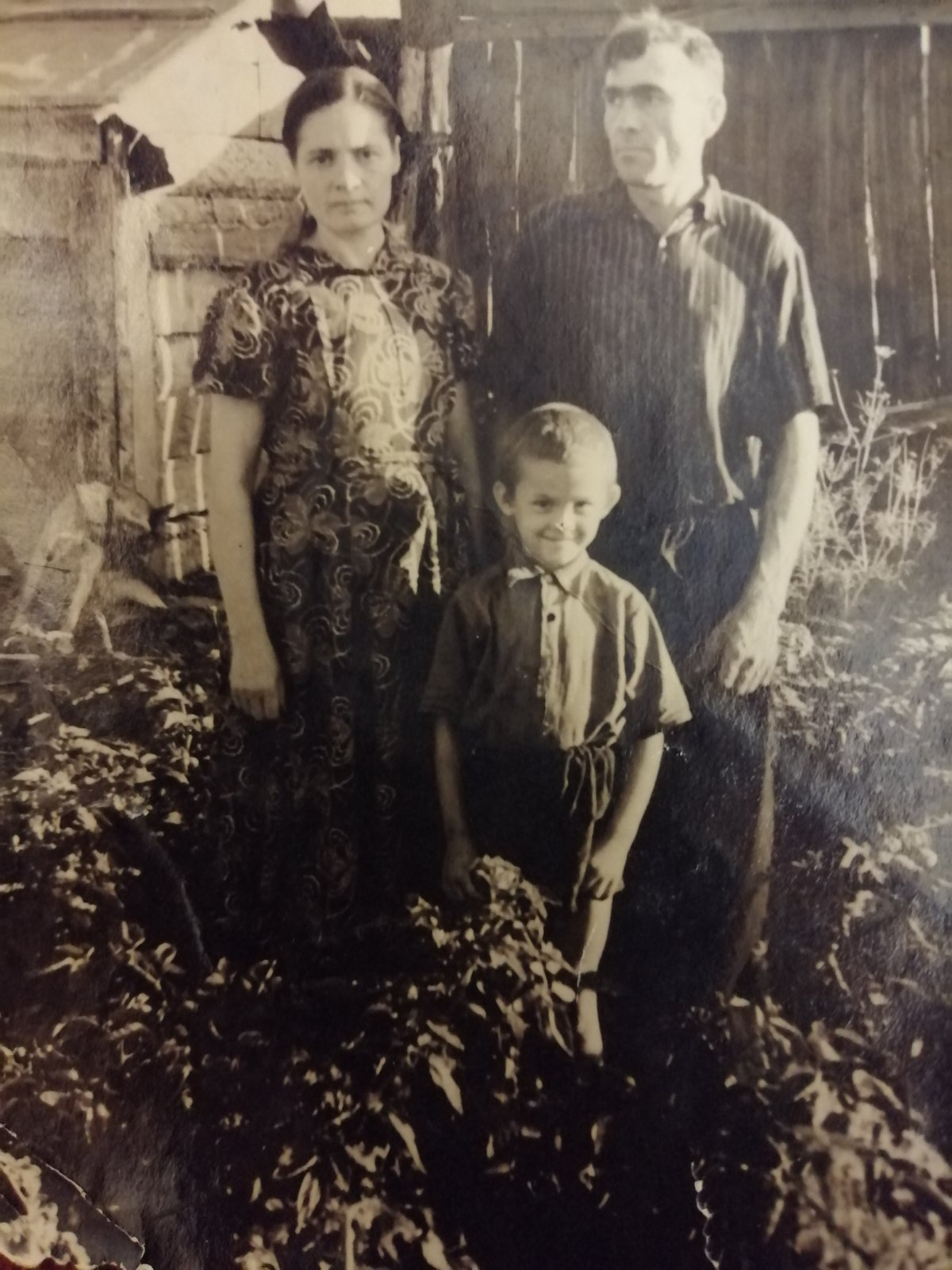 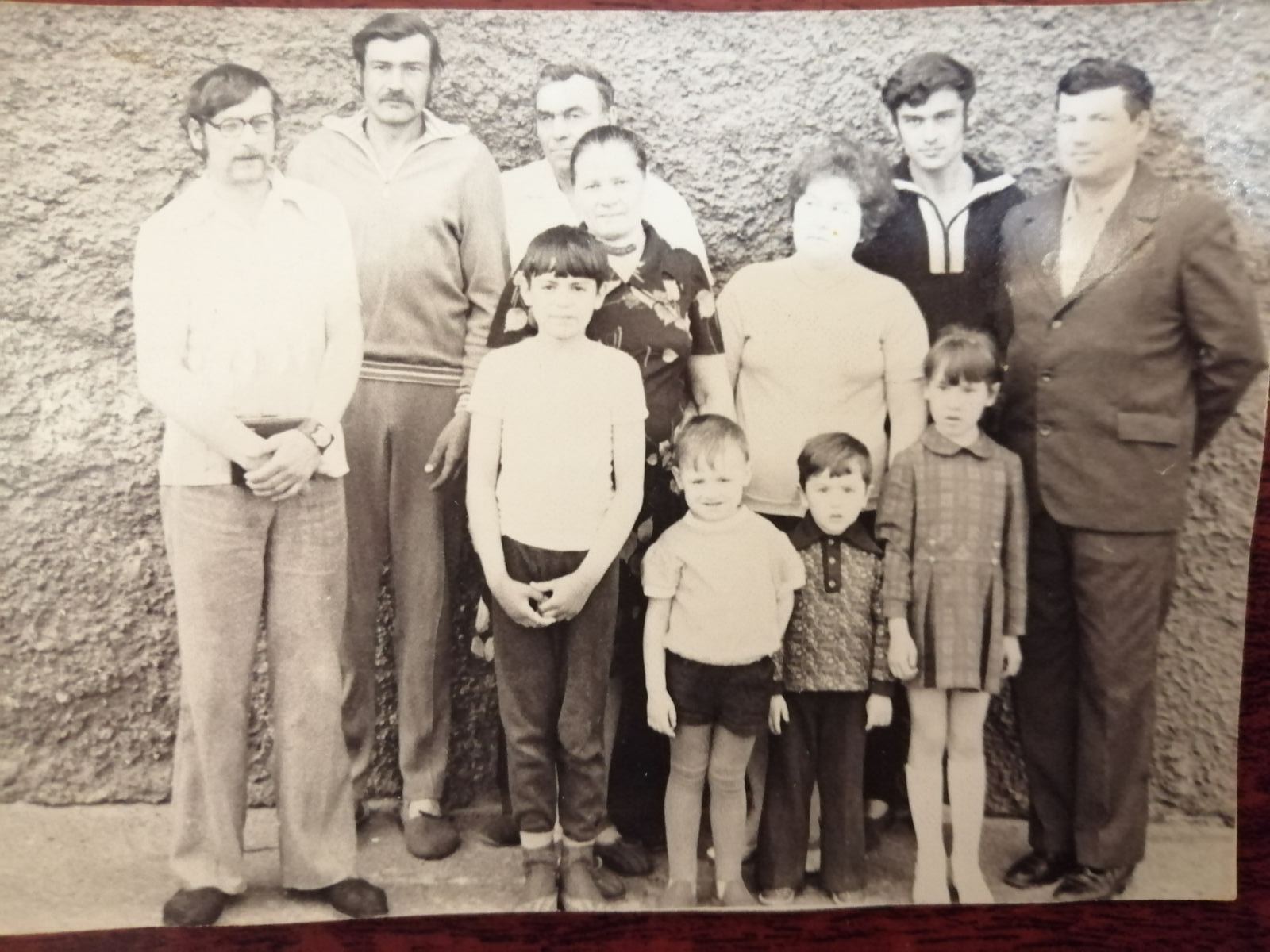 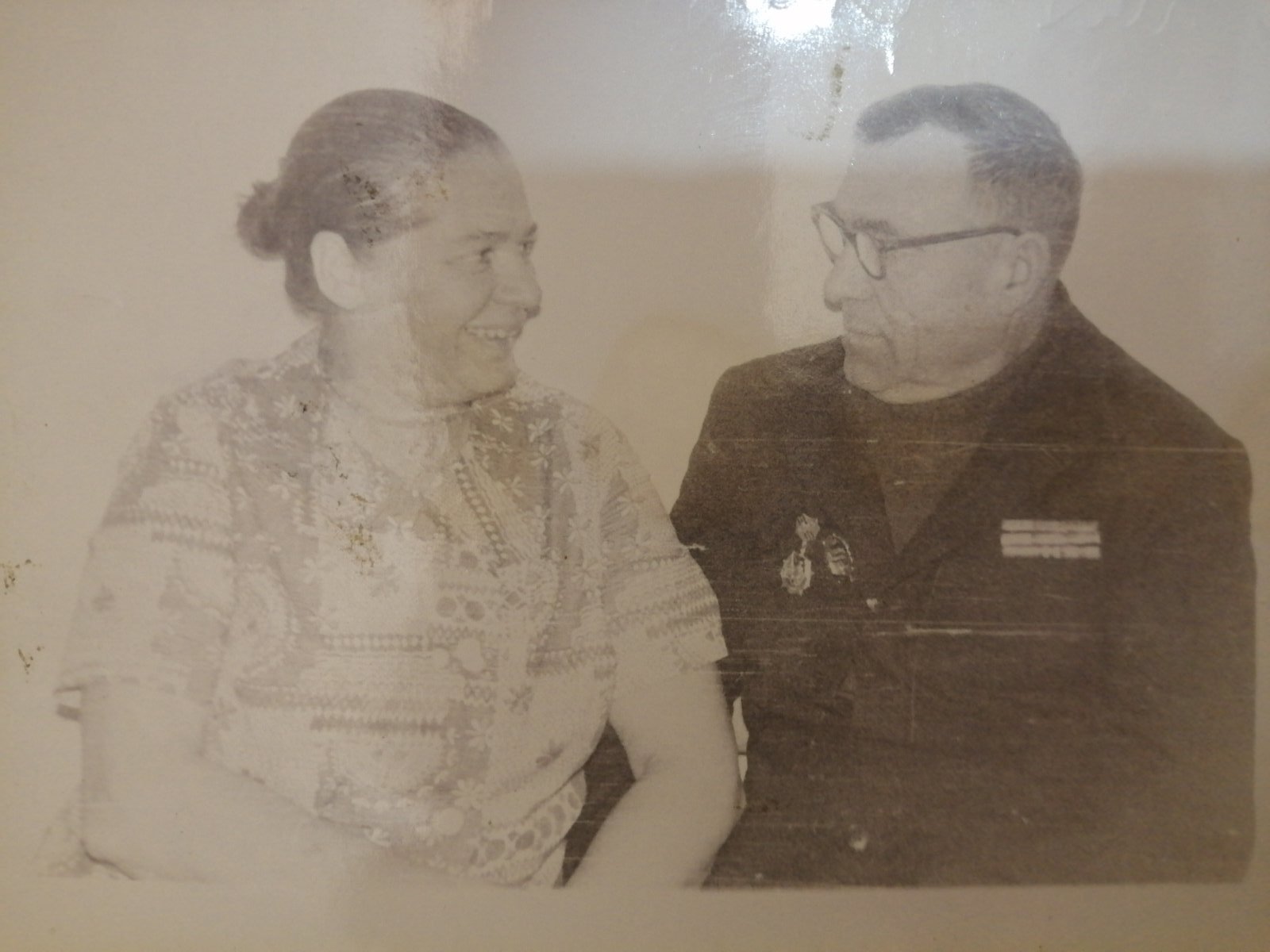 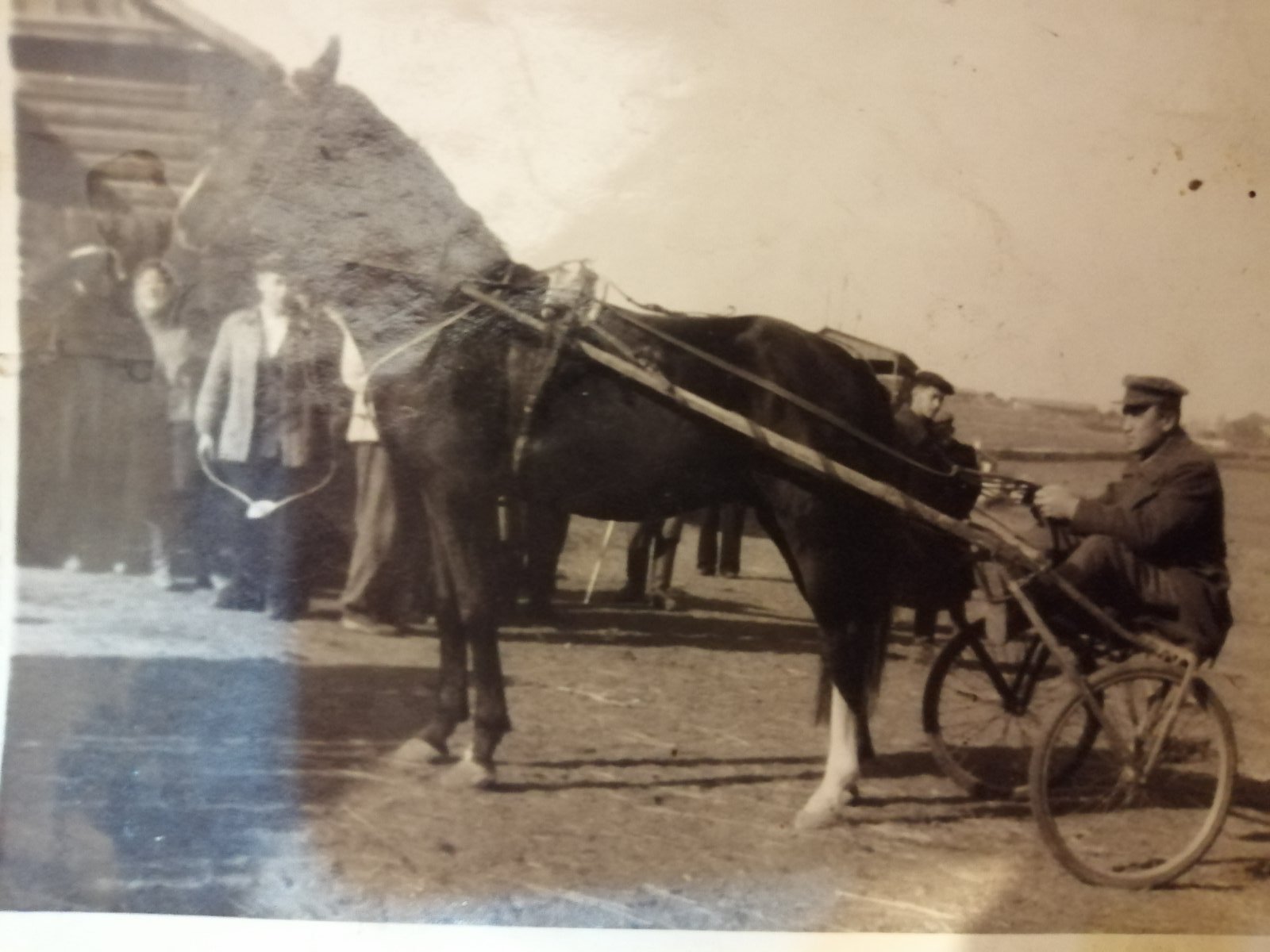 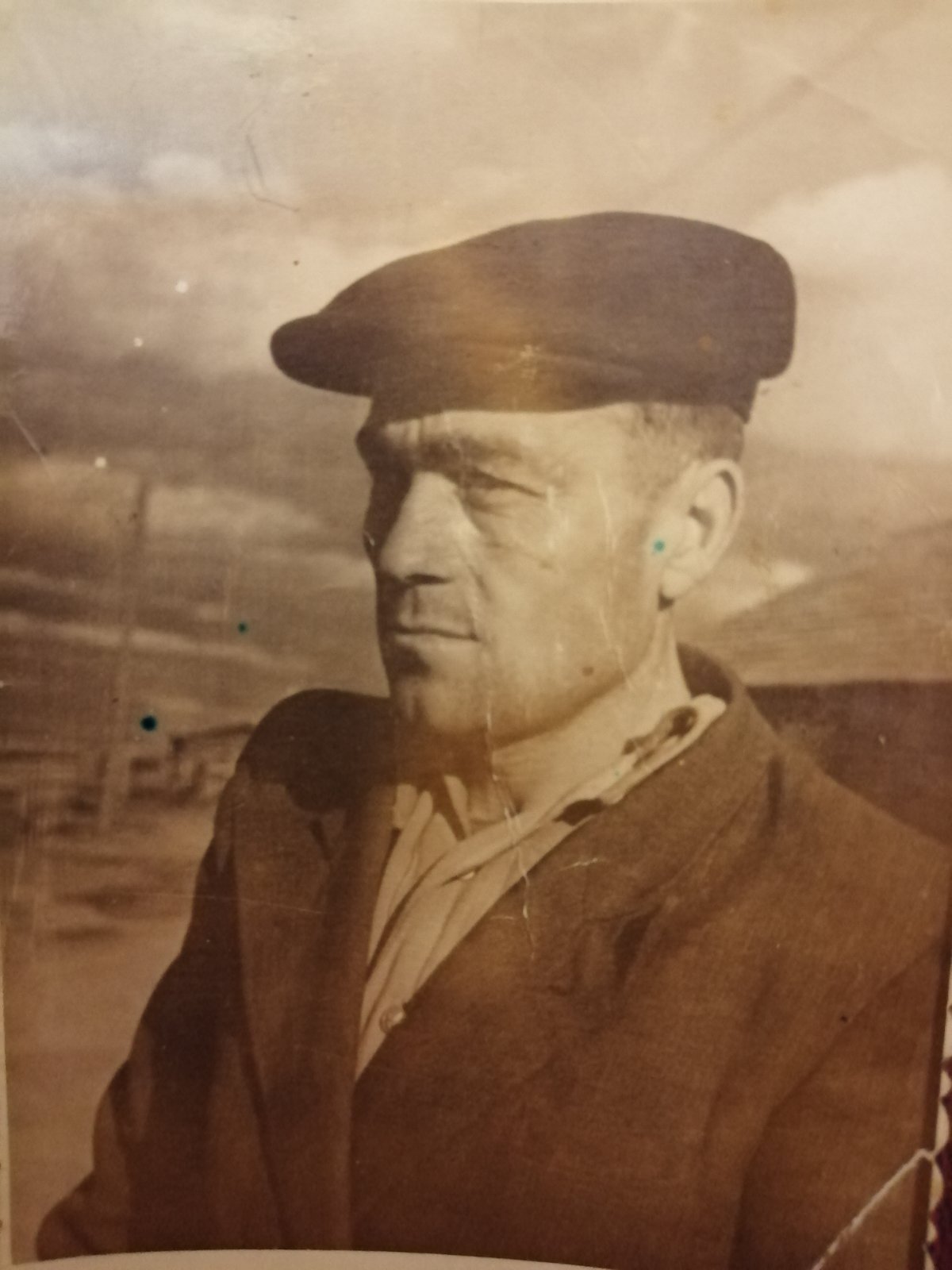 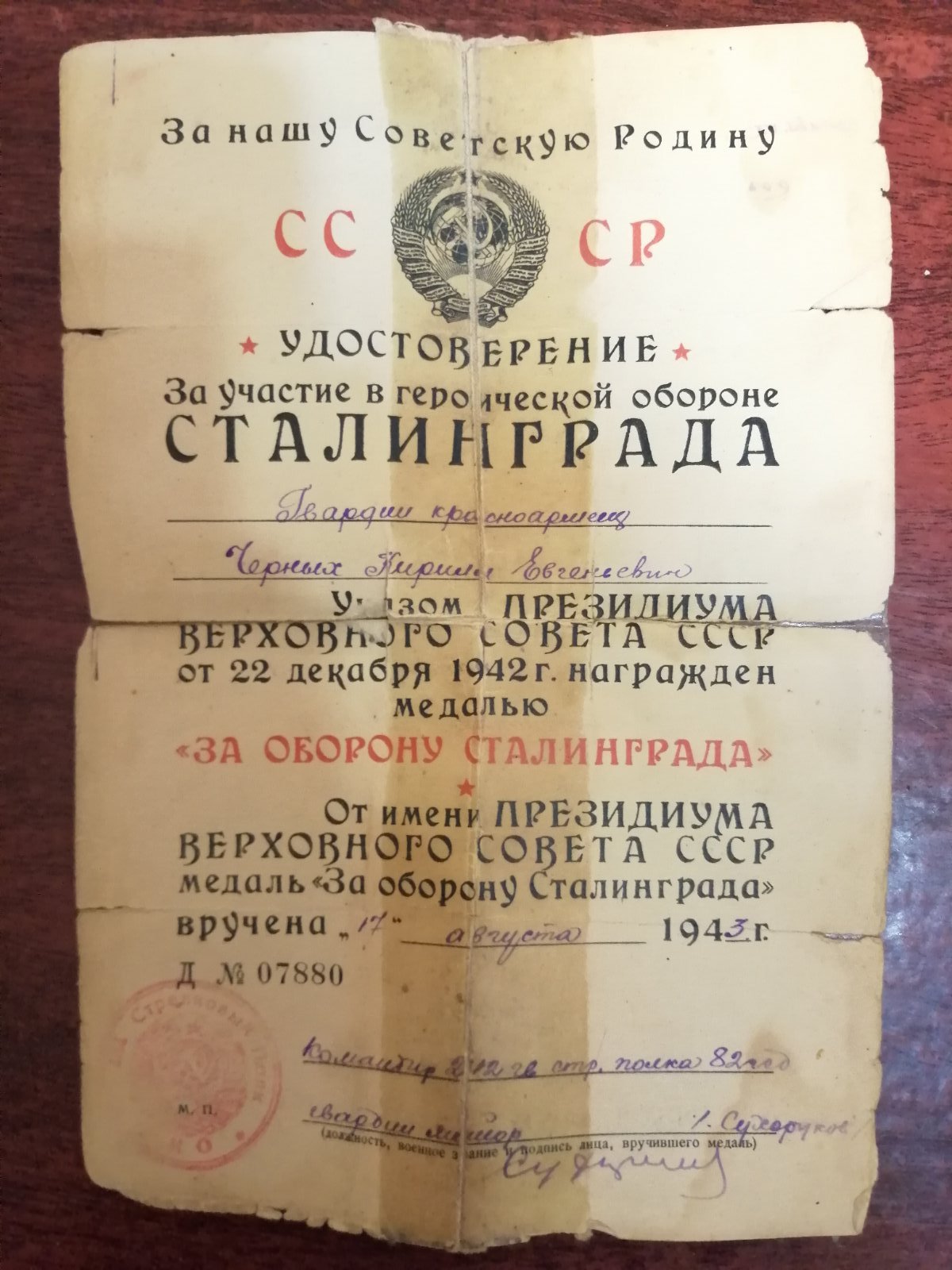 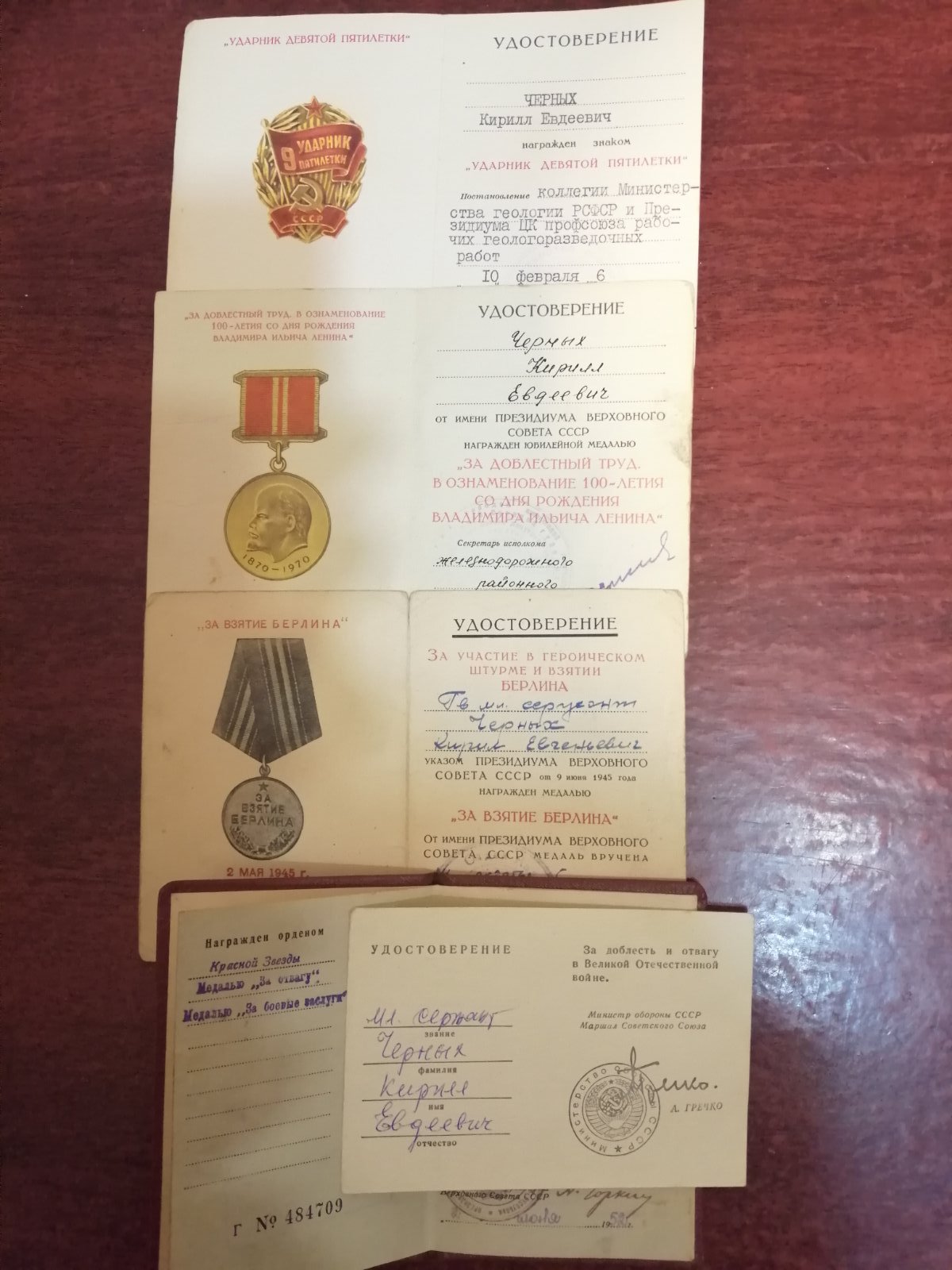 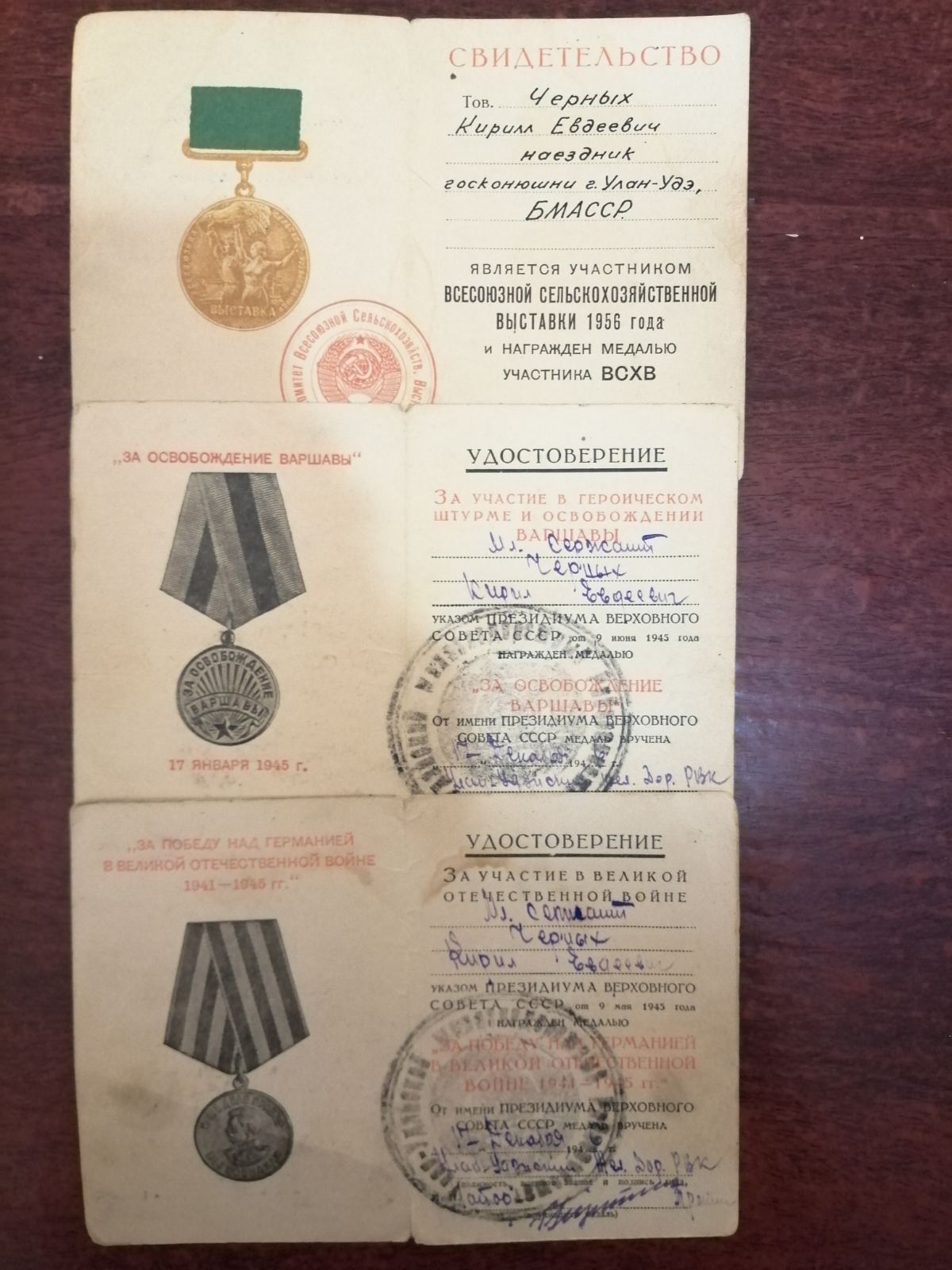 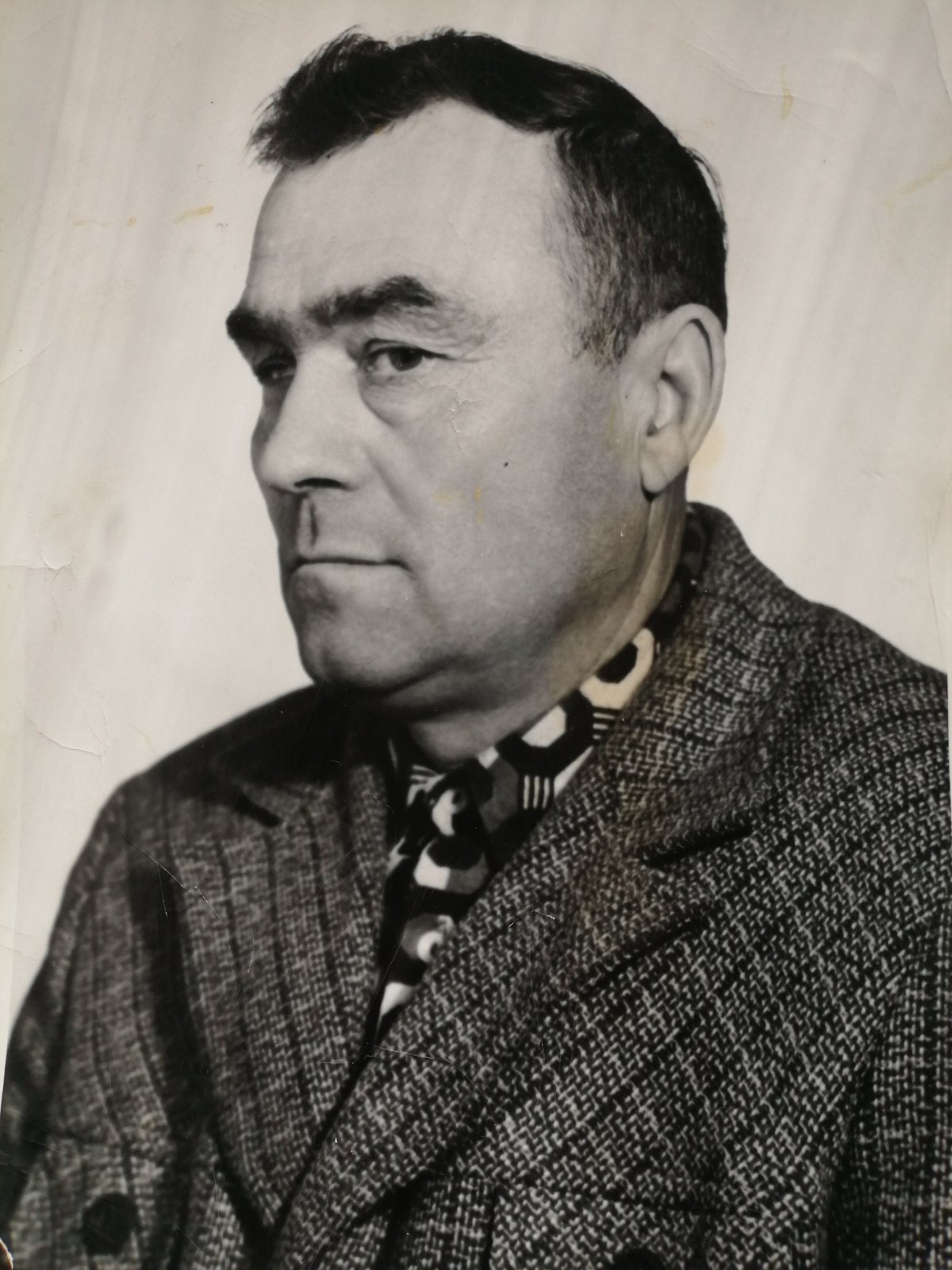 